  Obec Lovčičky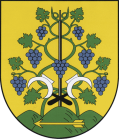 Název zadavatele:	Obec LovčičkyAdresa:		Lovčičky 148Telefon:		544240301E-mail:		starosta@lovcicky.czIČO:		00291994DIČ			CZ00291994Číslo účtu:		8325731/0100 Zastoupená:	Mgr. Martinem Bartošem – starostou obce			tel: 723 140 767, e-mail: starosta@lovcicky.czNÁZEV ZAKÁZKY„ZPRACOVÁNÍ PROJEKTOVÉ DOKUMENTACE K PRODLOUŽENÍ VĚTVE KANALIZACE“Rozhodnutí zadavatele o výběru nejvhodnější nabídkyObec Lovčičky jako zadavatel zakázky malého rozsahu na stavební práce uveřejněné na webových stránkách obce www.lovcicky.cz/vyberova-rizeni pod názvem „ZPRACOVÁNÍ PROJEKTOVÉ DOKUMENTACE K PRODLOUŽENÍ VĚTVE KANALIZACE“ zadávané jako zakázku malého rozsahu (dále také jako „veřejná zakázka“)o z n a m u j e,že ohledně výše uvedené Veřejné zakázky rozhodnul dne 3.2.2018 v souladu s doporučením hodnotící komise, v souladu se zákonem 137/2006 Sb., o veřejných zakázkách, v platném znění (dále také „zákon“) a v souladu se směrnicí Obce Lovčičky pro zadávání veřejných zakázek malého rozsahu 2/2017, o výběru nejvhodnější nabídky.Zadavatel ve lhůtě pro podávání nabídek obdržel nabídky od uchazečů, řádně doručené v souladu s požadavky stanovenými výzvou k podání nabídky ohledně zakázky malého rozsahu na projekční práce ze dne 19.02.2018 v tomto pořadí:Vybraný uchazeč (výsledek hodnocení nabídky):Obchodní firma:		Ing. Vladimír BreburdaPrávní forma : 			 Sídlo:				Smetanovo nábřeží 9, 662 01 VyškovIČ:				15241823Zdůvodnění:Zadavatel vybral nabídku výše uvedeného uchazeče, neboť jeho nabídka byla hodnotící komisí hodnocena jako nejvhodnější podle základního hodnotícího kritéria, kterým byla nabídková cena.S doporučením hodnotící komise se zadavatel ztotožňuje.Pořadí nabídek bylo stanoveno z výsledků hodnocení provedeného hodnotící komisí podle základního hodnotícího kritéria nejnižší nabídkové ceny, přičemž zadavatel na základě pořadí, vzniklého z tohoto hodnocení, rozhodl o výběru nejvhodnější nabídky a o přidělení zakázky uchazeči, jehož nabídka byla hodnocena nejlépe.Vyhodnocení pořadí nabídek všech uchazečů, jejichž nabídky byly hodnoceny (byly tedy z pohledu výzvy k podání nabídky úplné), uvádí následující tabulka:V Lovčičkách dne 2.3.2018								Mgr. Martin Bartoš								   starosta obcePořadové čísloIdentifikační údaje uchazečeČas doručeníDuis s.r.o. Srbská 1546/21, 612 00IČ: 4791631110:00 – EMSIng. Vladimír Breburda, Smetanovo nábřeží 9, 662 01 VyškovIČ: 1524182310:30 – Česká poštaPořadové čísloNázev uchazečeCelková nabídková cena včetně DPH v KčIng. Vladimír Breburda74.085,- Kč